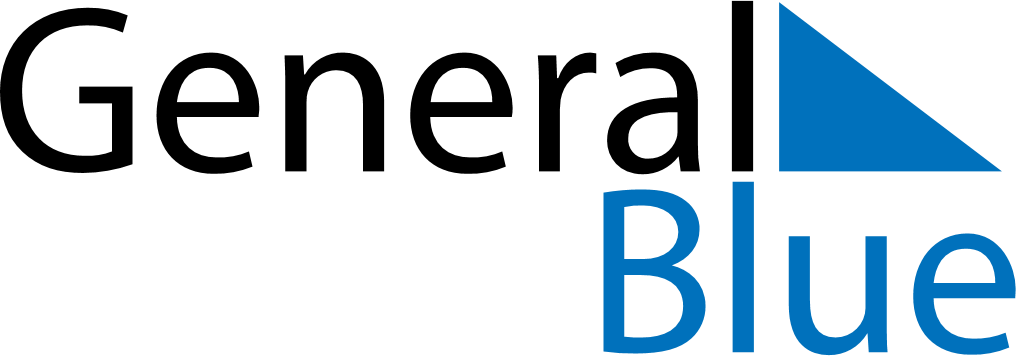 June 2021June 2021June 2021MaltaMaltaMondayTuesdayWednesdayThursdayFridaySaturdaySunday12345678910111213June 7th1415161718192021222324252627282930Saints Peter and Paul